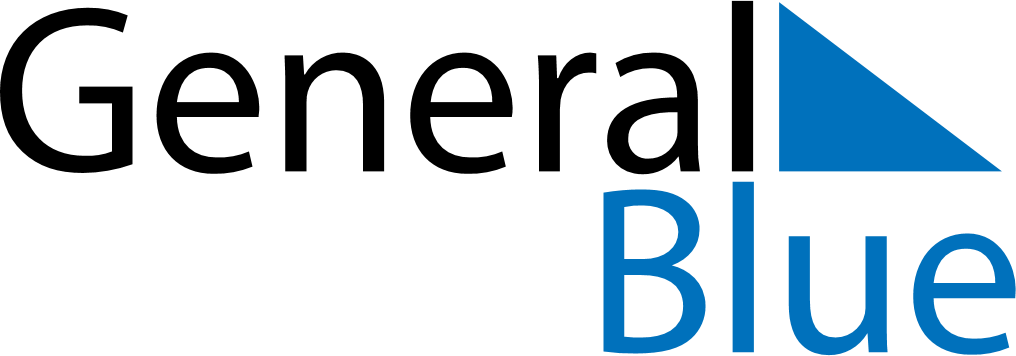 May 2027May 2027May 2027May 2027LuxembourgLuxembourgLuxembourgSundayMondayTuesdayWednesdayThursdayFridayFridaySaturday1Labour Day23456778Ascension Day910111213141415Europe Day1617181920212122Whit Monday23242526272828293031